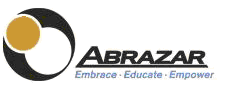 THÔNG BÁO VỀ ĐIỀU LUẬT BẢO VỆ THỨ VIĐây là điều lệ của Abrazar, Abrazar nỗ lực và bảo đảm không phân biệt cách đối xử trong mỗi chương trình, dịch vụ, tất cả các hoạt động cũng như phúc lợi được thi hành. Abrazar theo dõi sự điều tra về những than phiền và sắp xếp thủ tục khiếu nại theo đúng với đòi hỏi của điều lê thứ VIBất cứ người nào, cá nhân họ, hay là thành phần của một tầng lớp nào, tin rằng mình bị đổi xử khác biệt vì chủng tộc, màu da, nguồn gốc quốc gia, có thể viết đơn lên để khiếu nại với ABRAZAR, Federal Transit Administration (FTA) hay Secretary of Transportation. Hơn thế nữa, để bảo đảm quyền được bảo về của điều luật thứ VI, Abrazar cấm không được đe dọa, áp đảo, hay dính líu đến việc chống lại bất cứ người nào vì họ đã làm đơn khiếu nại.  Để biết thêm chi tiết về quyền dân sự nằm trong chương trinh của Abrazar, và thủ tục làm đơn khiếu nại. Xin liên lạc với nhân viên thi hành điều lệ thứ VI này.  Bà Araceli Solorzano, Nhân viên thi hành điều lệ thứ VIDien thoai: (714) 893-3518, Ext. 109Fax:          	(714) 893-4819Address: 	7101 Wyoming Street, Westminster, CA 92683Nếu cần biết thông tin viết bằng một ngôn ngữ khác xin liên lạc với ba` Araceli Solorzano